1.1. L’enseignement	21. 1. 1. Cours	21. 1. 2. Travaux dirigés	21. 1. 3. Travaux pratiques	21. 1. 4. Cours en ligne	31. 2. Production pédagogique	31. 2. 1. Polycopiés de cours	31. 2. 2. Ouvrages pédagogiques édités	31. 3. Autres activités pédagogiques	31. 3. 1. Tutorat	31. 3. 2. Suivi des étudiants stagiaires en entreprise	41. 3. 3. Participation à la relation: université et milieu socio-économique	41. 3. 4. Participation à l’animation pédagogique	41. 4. L’encadrement	51. 4. 1. Mémoires de licence (y compris mémoires des ENS), ingéniorat ou équivalent	51. 4. 2. Mémoires de master, PGS, Magister	51. Les Activités Pédagogiques Réalisées par le Candidat durant sa Carrière Professionnelle Universitaire1.1. L’enseignement1. 1. 1. Cours1. 1. 2. Travaux-Dirigés1. 1. 3. Travaux-Pratiques1. 1. 4. Cours en ligne1. 2. Production Pédagogique1. 2. 1. Polycopiés de cours1. 2. 2. Ouvrages Pédagogiques Édités1. 3. Autres Activités Pédagogiques1. 3. 1. Tutorat1. 3. 2. Suivi des Étudiants Stagiaires en Entreprise1. 3. 3. Participation à la Relation: Université et milieu Socio-Économique1. 3. 4. Participation à l’Animation Pédagogique1. 4. L’encadrement1. 4. 1. Mémoires de licence (y compris mémoires des ENS), ingéniorat ou équivalent1. 4. 2. Mémoires de Master, PGS, MagisterSignature du (de la) candidat(e)le chef de Département                                         Le Vice-Doyen                                le Doyen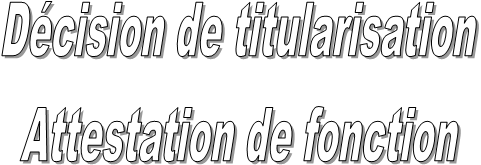 Copie de la décision de titularisation dans le gradeAttestation de fonction récente ( Original )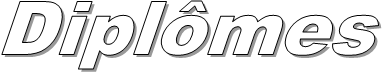 NB : Joindre - l’équivalence si le diplôme est obtenu à l’étranger.                       - Copie de  diplôme de Doctorat.                       - Copie de de la thèse version papier et numérique.       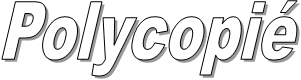 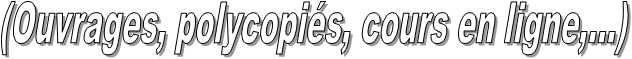 NB : La production pédagogique est justifiée par au moins un polycopié de cours validé par les Extraits de PV du Comité Scientifique de département (CSD)et du Conseil Scientifique de la Faculté(CSF) (originaux). Ci-joint :page de garde et la fiche de présentation du polycopié.Accusé de mise en Ligne de polycopié (original).Copié de Polycopié en version papier et numérqiue. 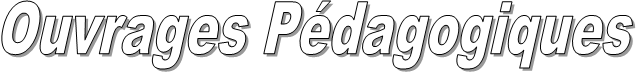 Décisions de nomination – Décisions d’intérimaire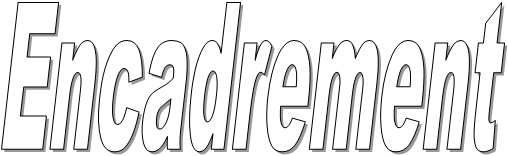 Pages de gardes1Les Activités Pédagogiques Réalisees Par Le Candidat Durant Sa Carrière Professionnelle UniversitaireN°Modules ou Matières EnseignésAnnée d'enseignementNiveau d'enseignementCycle d'enseignementCycle d'enseignementN°Modules ou Matières EnseignésAnnée d'enseignementNiveau d'enseignementLicenceMaster 1234N°Modules ou Matières EnseignésAnnée d'enseignementNiveau d'enseignementCycle d'enseignementCycle d'enseignementN°Modules ou Matières EnseignésAnnée d'enseignementNiveau d'enseignementLicenceMaster 123N°Modules ou Matières EnseignésAnnée d'enseignementNiveau d'enseignementCycle d'enseignementCycle d'enseignementN°Modules ou Matières EnseignésAnnée d'enseignementNiveau d'enseignementLicenceMaster 12N°Module ou matière enseignéAnnée d'enseignementNiveau d'enseignementAdresse URL12N°Titre du polycopiéannée d'éditionnombre de pages12N°Titremaison d'éditionannée d'éditionnombre de pages12N°Nombre d’étudiantsspécialitéAnnéeCycle d'enseignement123N°spécialitéAnnéeentreprise123N°Titre du projetQualité (responsable ou membre)Partenaire N°Activité (séminaire, atelier, …)Qualité (responsable ou membre)AnnéeUniversité1234N°Nom et prénom de l’étudiant (e)Titre du mémoireDate de soutenance123N°Nom et prénom de l’étudiant (e)Titre du mémoireDate de soutenance123DiplômesDate d’obtentionLieu d’obtentionBaccalauréat série . . . . . . . . . . . D.E.S. en . . . . . . . . . . . . . . . . Licence en . . . . . . . . . . . . .Ingéniorat en . . . . . . . . . . . . . . Magister en . . . . . . . . . . . . . . . Doctorat  3ème cycle en . . . . . . . . . . .Doctorat en Sciences en . . . . . . . . . .Autres (Préciser)